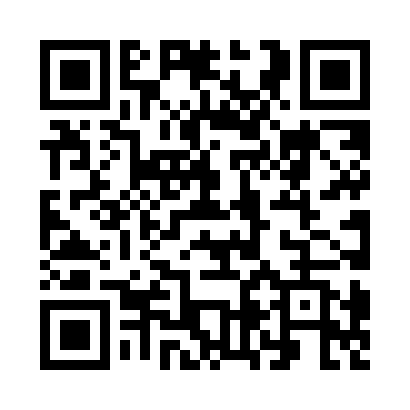 Prayer times for Zsarotanya, HungaryMon 1 Jul 2024 - Wed 31 Jul 2024High Latitude Method: Midnight RulePrayer Calculation Method: Muslim World LeagueAsar Calculation Method: HanafiPrayer times provided by https://www.salahtimes.comDateDayFajrSunriseDhuhrAsrMaghribIsha1Mon1:184:3612:376:068:3811:292Tue1:214:3712:376:068:3711:273Wed1:244:3812:376:068:3711:264Thu1:264:3812:386:068:3711:245Fri1:294:3912:386:068:3611:236Sat1:324:4012:386:068:3611:217Sun1:354:4112:386:058:3511:198Mon1:384:4212:386:058:3511:179Tue1:414:4312:386:058:3411:1510Wed1:444:4312:396:058:3311:1311Thu1:474:4412:396:048:3311:1112Fri1:504:4512:396:048:3211:0913Sat1:524:4612:396:048:3111:0714Sun1:554:4712:396:038:3011:0415Mon1:584:4812:396:038:3011:0216Tue2:014:4912:396:028:2911:0017Wed2:044:5012:396:028:2810:5818Thu2:074:5212:396:018:2710:5519Fri2:104:5312:406:018:2610:5320Sat2:134:5412:406:008:2510:5121Sun2:164:5512:406:008:2410:4822Mon2:194:5612:405:598:2310:4623Tue2:214:5712:405:588:2110:4324Wed2:244:5912:405:588:2010:4125Thu2:275:0012:405:578:1910:3826Fri2:305:0112:405:568:1810:3627Sat2:335:0212:405:568:1610:3328Sun2:355:0412:405:558:1510:3129Mon2:385:0512:405:548:1410:2830Tue2:415:0612:405:538:1210:2631Wed2:435:0712:405:528:1110:23